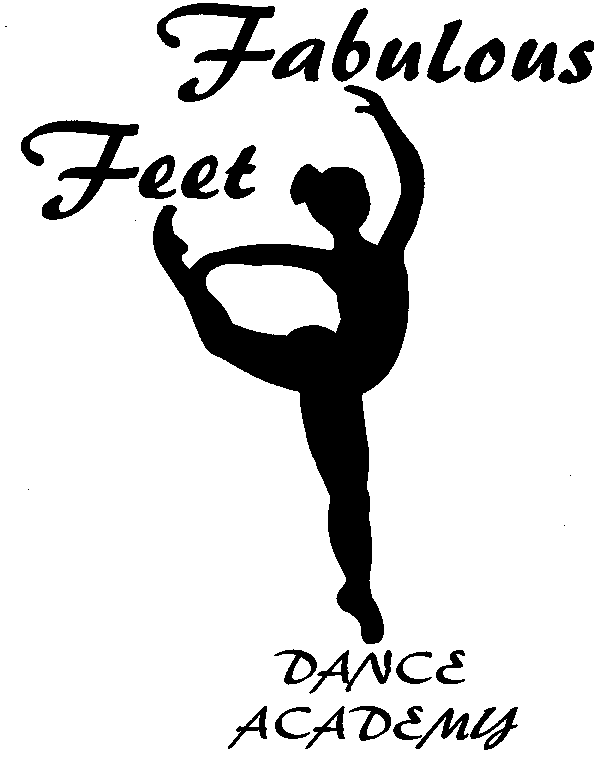 STUDENT’S NAME:_______________________________________________________________DATE OF BIRTH:_________________________________AGE:____________________________PARENT’S NAME(S):______________________________________________________________ADDRESS:______________________________________________________________________CITY,STATE, ZIP:_________________________________________________________________DAY PHONE:____________________________   EVENING PHONE:________________________CELL PHONE:____________________________ EMAIL:_________________________________   EMERGENCY CONTACT:__________________________________________________________SPECIAL MEDICAL CONDITIONS, ALLERGIES,ETC:_______________________________________HOW DID YOU HEAR ABOUT US:__________________________________________________________I understand that my registration fee is non-refundable and that I must give Fabulous Feet a 30 day notice of my intent to discontinue any class. Otherwise I will be responsible for tuition fees until the 30 day notice is given.  I also understand the class fee is due on or before the first class of each month and if payment is 2 or more months behind my child will be dismissed from further instruction until fees are paid.  I understand the recital fee of $25 is due along with purchase of costumes to participate in recital.  Fabulous Feet has my permission to use any photos of my child in their printed studio material, website, and other promotional material.  I’m giving my child permission to participate in the Fabulous Feet Dance Academy, instructional dance, I acknowledge that any activity involving height and movement involves the possible risk of injury.  I will not hold Fabulous Feet, it’s employees, instructors, subcontractors or affiliates responsible for loss, accident, or injury of any kind.  I understand that dancers cannot be dropped off more than 10 minutes prior to class time and must be picked up within 10 minutes after the end of class. I hereby state that I have read and understand the above release and policy sheet, and will comply with all the requirements and regulations of Fabulous Feet.Parent’s Signature:				                     Date:                                                                    *